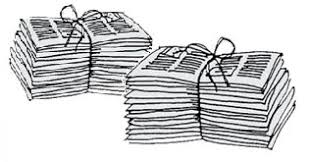 POKYNY KE SBĚRU PAPÍRUve dnech 30. 5. – 3. 6. 2022Kontejner je zpřístupněn na parkovišti školy každý den 7:00 – 17:00.Pokud přivezete sběr autem, volejte pro otevření brány na číslo 720 069 795.Balíky papírů v papírových krabicích (nikoli v igelit. taškách ani volně) či pevně svázané provázkem rovnejte úsporně tak, aby zbylo co nejvíce místa i pro další.DĚKUJEME!